Log in through GoldLink or at https://etsu.campus.eab.com/; use your ETSU user name and password.For best results open Navigate in Chrome, Safari, or Firefox.Setting Up Outlook to Manage Appointment Emails from NavigateCreate a new email folder in Outlook named Navigate Appointments.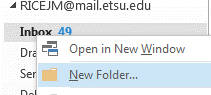 Under the HOME tab click Rules>Create Rule.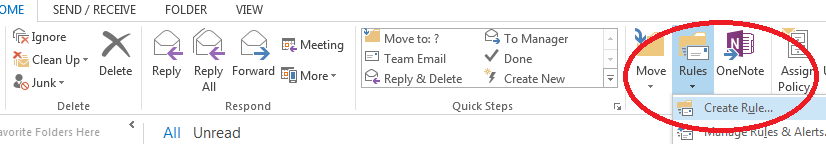 Check Subject contains; type [Appointment Notification].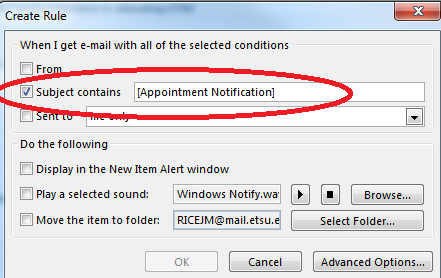 Check Move the item to folder, click Select folder, then find and select the folder you created.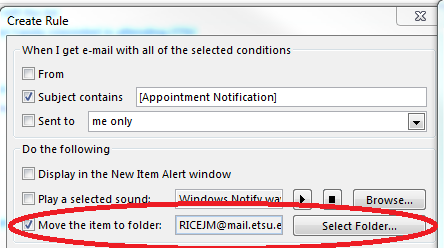 Click OK.  A window confirm that the rule has been created.  Clicking Run this rule now… will find and move all emails containing [Appointment Notification].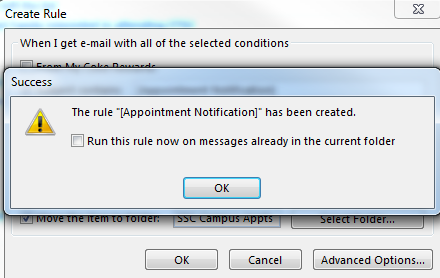 To create a rule to move Navigate appointment reminders to the new folder, repeat steps 2-6 using the subject line [Appointment Reminder].